Handbook Time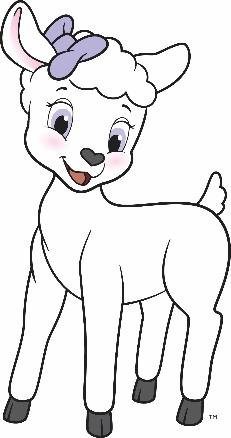 You will need:Leader’s Sheet
Bible
Supply Basket


Before Handbook Time: Have all your supplies gathered and ready for your activity.   Read through your devotion and leader sheet.  
 During Handbook TimeAsk the children how they are doing, get to know them and develop a relationship with them.  Open in Prayer
Work through your Leader Sheet.  Adjust the dialogue with the children to help them understand the different points in the discussion.  Don’t just repeat what is on the sheet. Review with them what they heard in lesson time as well as what is suggested on your leader sheet.
Use your Bible and show the children where the verse is in it.  Use their handbook to help review the story.  If they haven’t done the activity in their handbooks, help them complete it.  
Review their memory verse as a group first, then individually   Use some creativity helping them if they haven’t worked on it at home.  Give lots of encouragement as they work on it and lots of grace if they are struggling to get it memorized.  
Work together on the Activity Sheet and craft activity.  Encourage the children to do their own work, helping them with more difficult task such as gluing or cutting as needed.  Write their name on all their projects.
Have the children help you with cleaning up their table, putting away items and washing it.  Use the restroom and wash hands for snack.